CURICULUM VITAE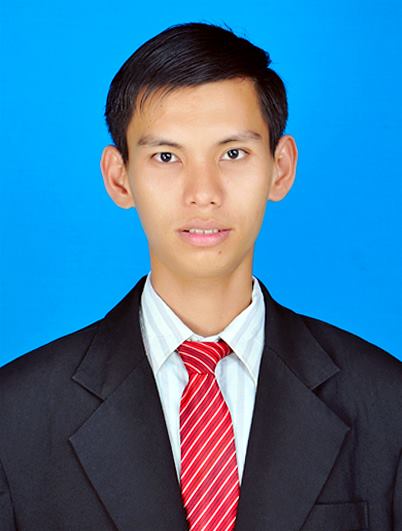 LENGPOR NGUON Address 	: Tropeang Chhuok Village, Mesor Chrey Commune, Stung Trung District, Kampong Cham Province, Cambodia. Tel 		: +85570 37 27 17 / +85588 95 47 947 E-mail 	: nguonlengpor@gmail.com PERSONAL BACKGROUND Sex 			: Male Nationality 		: Cambodian Marital Status 	: Single Date of Birth 	: November 30, 1992 Place of Birth 	: Tropeang Chhuok Village, Mesor Chrey Commune, Stung Trung District, Kampong Cham Province, Cambodia. EDUCATION BACKGROUND 2014 - 2017 		: Successfully graduated a Master Degree of Business Administration 2011 - 2014 		: Successfully graduated a Bachelor Degree of English for Communication at Western University. 2008 - 2011 		: Graduated High School at Mesor Chrey High School TRAINING COURSE Oct - Dec, 2012 	: Completed Leadership Course July 27-29, 2009 	: Participated in a seminar, YOUNG ADULTS’ PROBLEMS. COMPUTER SKILL Mar - June, 2011 	: Completed Microsoft Word, Excel and Power Point LANGUAGES Khmer 		: Mother tongue (Excellent) English 		: Second Language (Excellent) INTEREST Reading books, watching English movies, listening to the radio and playing sports.  EXPERIENCE 2008 - now 		: Has been teaching English at SMART KIDS International School Duties : - Teaching English both full-time and part-time - Administration Assistance - Responsible for translation work REFERENCES Mr. KUNTHEA HAM : Professor at WESTERN UNIVERSITYTel: +85517 56 56 27